Publicado en Barcelona el 20/11/2017 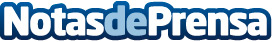 TRAM y UNICEF impulsan los derechos de los niños desde el Tranvía de BarcelonaCoincidiendo con el Día Mundial del Niño, presentan la campaña de concienciación ciudadana "¡Haz memory! Juega a los derechos del niño" y una App para jugar desarrollados por UNICEF. TRAM apoya la campaña de UNICEF desde las actuaciones de Responsabilidad Social que realiza como compañía y medio de transporte público en los municipios de su área de influenciaDatos de contacto:Francesc Vila670 906 384Nota de prensa publicada en: https://www.notasdeprensa.es/tram-y-unicef-impulsan-los-derechos-de-los Categorias: Sociedad Juegos Cataluña Solidaridad y cooperación http://www.notasdeprensa.es